ГРАЙВОРОНСКАЯ ТЕРРИТОРИАЛЬНАЯИЗБИРАТЕЛЬНАЯ КОМИССИЯПОСТАНОВЛЕНИЕО результатах проведения работ по уничтожению документов временного срока хранения, связанных с подготовкой и проведением 19 сентября 2021 года избирательных кампанийВо исполнение постановлений Центральной избирательной комиссии Российской Федерации от 11 августа 2021 года № 40-324-8 «О Порядке хранения и передачи в архивы документов, связанных с подготовкой и проведением выборов депутатов Государственной Думы Федерального Собрания Российской Федерации восьмого созыва», Избирательной комиссии Белгородской области от 24 марта2021 года № 160/1415-6 «О Порядке хранения, передачи в архивы и уничтожения документов, связанных с подготовкой и проведением досрочных выборов Губернатора Белгородской области 19 сентября 2021 года», Грайворонской территориальной избирательной комиссии от 29 сентября 2022 года № 6/22 -1 «Об уничтожении документов временного срока хранения, связанных с подготовкой и проведением выборов депутатов Государственной Думы Федерального Собрания Российской Федерации восьмого созыва 19 сентября 2021 года», № 6/23 -1 «Об уничтожении документов временного срока хранения, связанных с подготовкой и проведением 19 сентября 2021 года досрочных выборов Губернатора Белгородской области» заслушав информацию председателя Грайворонской территориальной избирательной комиссии, Грайворонская территориальная избирательная комиссия постановляет:1. Принять информацию Краснокутского Сергея Викторовича, председателя Грайворонской территориальной избирательной комиссии к сведению. Отметить, что работы по уничтожению документов временного срока хранения, связанных с подготовкой и проведением 19 сентября 2021 года избирательных кампаний выполнены в срок и в соответствии с требованиями действующих правовых актов. 2. Разместить настоящее постановление на странице Грайворонской территориальной избирательной комиссии на официальном сайте Избирательной комиссии Белгородской области в информационно-телекоммуникационной сети «Интернет».3. Контроль за выполнением настоящего постановления возложить на секретаря Грайворонской территориальной избирательной комиссии Л.А. Угольникову.ПриложениеИнформация о результатах проведения работ по уничтожению документов временного хранения, связанных с подготовкой и проведением 19 сентября 2021 года избирательных кампаний24 ноября 2022 года№ 8/29-1Председатель Грайворонской территориальной избирательной комиссииС.В. КраснокутскийСекретарь Грайворонской территориальной избирательной комиссииЛ.А. Угольникова№п/пНаименование избирательной кампанииКоличество уничтоженных единиц№ и дата акта, подтверждающего уничтожение1. Выборы депутатов Государственной Думы Федерального Собрания Российской Федерации восьмого созыва72365№2 от 07.10.2022 г.2.Досрочные выборы Губернатора Белгородской области34743№ 1 от 07.10.2022 г.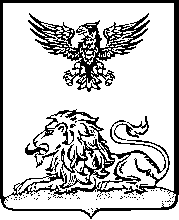 